КРЕПС БЕТОНКОНТАКТАдгезионная грунтовка для наружных и внутренних работ Описание КРЕПС БЕТОНКОНТАКТ – водная дисперсия акрилового сополимера, комплекс наполнителей, вспомогательные добавки, модификаторы.Область применения КРЕПС БЕТОНКОНТАКТ применяется для обработки плотных, гладких оснований: бетонных и железобетонных поверхностей, цементных штукатурок, древесно-волокнистых и древесно-стружечных плит, масляных и алкидных покрытий и старой плитки, которые не поддаются механическому удалению.Применяется перед нанесением строительных растворных смесей на гипсовой, гипсово-известковой, известково-цементной или цементной основе, облицовкой плиткой и камнем. Подходит для подготовки оснований в соответствии с СП 71.13330.2017 и идеально совместима с продуктами «КРЕПС»Подготовка основанияОснование должно быть сухим, ровным, обладать прочностью не менее прочности отделочного покрытия. Перед нанесением грунтовки следует очистить поверхность от грязи и пыли, масляных пятен, отслаивающихся старых покрытий и незакреплённых частиц.Способ применения Готова к применению, не следует смешивать с другими материалами, разбавлять или загущать. Перед началом работы тщательно перемешать. Температура воздуха при нанесении должна быть не ниже +5оС и не выше +30оС. Обработанная поверхность легко отличается по цвету, даже при недостаточном освящении. При обнаружении участков с недостаточной обработкой, допустимо корректировать их повторным нанесением после полного высыхания. При работе в местах с повышенной влажностью нужно убедиться, что выполнена надлежащая гидроизоляция. Примыкающие поверхности рекомендуется защищать от попадания брызг. При наружных работах основание защищать от атмосферных осадков и прямых солнечных лучей, не наносить на влажную или нагретую поверхность. Время высыхания адгезионной грунтовки – не менее 3 часов при температуре окружающей среды + 20 (±2)°C и влажности 65 (±5)%. Расход при однослойном нанесении от 170 г/м2 (примерно 1 кг на 6 м2), в зависимости от впитывающей способности и структуры основания. Дальнейшие работы проводить не менее чем через 5 часов после нанесения. Адгезия к бетону составляет около 1,5 Мпа.Нанесение Наносить с помощью кисти или валика.Очистка инструмента Инструмент и оборудование очищаются чистой, тёплой водой сразу после окончания работ.УпаковкаПоставляется в пластиковых вёдрах 4 кг, 7 кг и 14 кг.Транспортировка и хранениеПри температуре от +5оС до +30 оС. Срок хранения 24 месяца в заводской упаковке. Беречь от влаги и солнечных лучей, хранить в дали от нагревателей и огня. Внимание: с 1 октября по 1 апреля выпускается зимняя версия, которая выдерживает 5 циклов замораживания – оттаивания, с длительностью заморозки не более 2-х недель при температуре до -30оС. После заморозки грунтовку поместить в тёплое помещение и выдержать не менее 8-ми часов, не нагревать принудительно.Технические характеристики Грунт строительный КРЕПС БЕТОНКОНТАКТ ТУ 2316-004-38036130-2013Наименование показателяНормируемые значенияЦветрозовыйПлотность1,4+0,1кг/дм3Время высыхания3-4 часа (при температуре + 200C и относительной влажности воздуха 65%)Температура применения и транспортировкиот +50С до +300СРасход0,17 кг/м2 в зависимости от типа обрабатываемой поверхности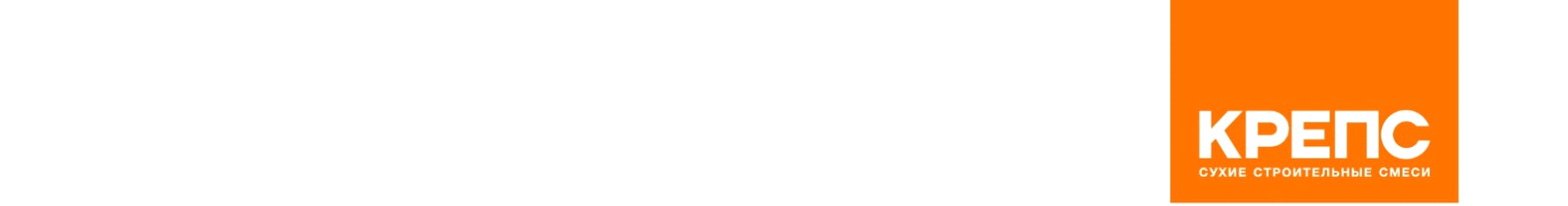 